INDICAÇÃO Nº 1928/2018Sugere ao Poder Executivo Municipal a repintura na faixa “PARE” na Rua José Teles.Excelentíssimo Senhor Prefeito Municipal, Nos termos do Art. 108 do Regimento Interno desta Casa de Leis, dirijo-me a Vossa Excelência para sugerir que, por intermédio do Setor competente, sejam executadas repinturas da faixa “PARE” na Rua José Teles, na altura do número 24, Jardim São Fernando, neste município. Justificativa:Conforme informações dos moradores do bairro, este vereador solicita a repintura do “PARE” no local descrito acima, uma vez que os muitos veículos transitam no lugar, o que pode vir a provocar acidentes de trânsito e outras ocorrências.Plenário “Dr. Tancredo Neves”, em 28/02/2018.Edivaldo Silva MeiraVereador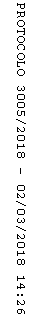 